新 书 推 荐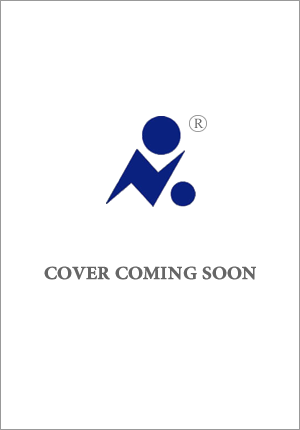 中文书名：《罗丝·卡米列里的婚姻》英文书名：THE MARRIAGE OF ROSE CAMILLERI作    者：Robert Hough出 版 社：Douglas & McIntyre代理公司：Westwood/ANA/Claire Qiao页    数：358页出版时间：2021年夏代理地区：中国大陆、台湾审读资料：电子稿类    型：小说内容简介：    19岁的罗西（Rosie）离开了马耳他小岛上的一个乡村，去美国寻找发财的机会。现在，她是多伦多一家马耳他咖啡馆的面包师，一位名叫斯科蒂（Scotty）的老顾客每次在她给他倒咖啡的时候都会脸红。斯科蒂鼓起勇气请她去看电影，她同意了，她认为出去过夜可以缓解她的孤独。接着，罗西发现自己怀孕了，斯科蒂提出要娶她；她勉强接受了。她不得不面对一个艰巨的挑战：她原本认为他们只是和对方玩玩，很快就会淡出彼此的生活，现在却要学会喜欢上这个善良、沉重的男人。    25年后，这对夫妇面临各种各样的问题，其中既包括那些由孩子引起的复杂问题，罗西的迷茫和斯科蒂对犯罪的向往，也包括现在他们自己的死亡。《罗丝·卡米列里的婚姻》（The Marriage of Rose Camilleri）充满了温柔、幽默和辛酸，它讲述的是两个人为了共同生活而努力成为更好的自己的故事。罗西总结道：“如果说生活有什么意义的话，那就是学会面对真正的自己。”作者简介：    《出版者周刊》（Publishers Weekly）称赞罗伯特·霍夫（Robert Hough）的作品拥有“非凡的叙事直觉”，他已在全球15个地区发表了大量评论，评论家们将他的小说与安吉拉·卡特（Angela Carter）和彼得·凯里（Peter Carey）（来自《泰晤士报》），罗伯逊·戴维斯（Robertson Davies）（来自《今日美国》），佐拉（Zola）、加缪（Camus）和卡尔维诺（Calvino）（来自《环球邮报》）相提并论。他目前居住于多伦多。媒体评价：    “作为一名小说家，罗伯特·霍夫不仅有令人印象深刻的写作天赋和强烈的故事讲述本能，他还给他的小说带来了一种对人性的关注和对普通人困境的同情——无论这些考验是如社会崩溃一样巨大，还是像个人寻求幸福的斗争一样渺小。”----《环球邮报》（The Globe and Mail）对《元凶》（The Culprits）的评论谢谢您的阅读！请将反馈信息发至： 乔明睿（Claire）安德鲁﹒纳伯格联合国际有限公司北京代表处
北京市海淀区中关村大街甲59号中国人民大学文化大厦1705室, 邮编：100872
电话：010-82449026传真：010-82504200手机：15804055576Email: Claire@nurnberg.com.cn网址：www.nurnberg.com.cn微博：http://weibo.com/nurnberg豆瓣小站：http://site.douban.com/110577/微信订阅号：ANABJ2002